Дидактическое пособие  «Большой - маленький»Цель: развитие фонематического восприятия, обогащение словаря, развитие памяти, внимания, мышления и речи.Оборудование: парные карточки (большой и маленький): молоток, колокольчик, машина, часы, капля воды.Подготовительная работа: познакомить детей с названиями предметов; со звуками, которые они издают, обращая внимание, что большие предметы звучат громко, а маленькие – тихо.Игра 1 «Песенка»Взрослый показывает ребенку   карточки с изображением предметов и озвучивает их. Предлагает ребенку вместе спеть песенку.Игра 2 «Чья песенка?»	Взрослый раскладывает перед ребенком карточки с изображением предметов и поет песенку (звук, который издает предмет). Ребенку надо взять нужную карточку и спеть песенку.Игра 3 «Нет, не так»	Взрослый показывает ребенку карточку с изображением предмета и озвучивает его (неправильно). Ребенок должен спеть нужную песенку.Игра 4 «Большой – маленький»	Взрослый показывает ребенку карточку с изображением большого предмета и озвучивает его низким голосом. Ребенку нужно найти карточку с изображением такого же маленького предмета и озвучить его высоким голосом. Затем ребенок озвучивает большой предмет низким голосом, а взрослый озвучивает маленький предмет высоким голосом.Игра 5 «Громко - тихо»	Взрослый показывает ребенку карточку с изображением большого предмета и озвучивает его громким голосом. Ребенку нужно найти карточку с изображением такого же маленького предмета и озвучить его тихим голосом. Затем ребенок озвучивает большой предмет тихим голосом, а взрослый озвучивает маленький предмет громким голосом.Молоток: тук-тукМашина: би-биКапля воды: кап-капКолокольчик: динь-диньЧасы: тик-тикПоезд: ту-ту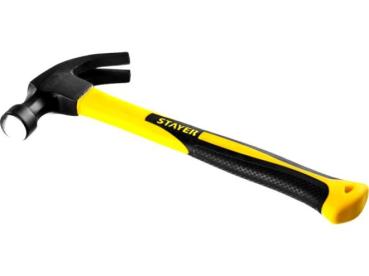 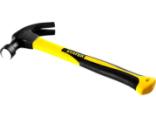 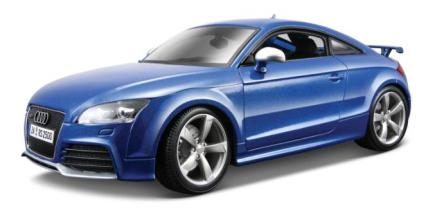 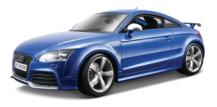 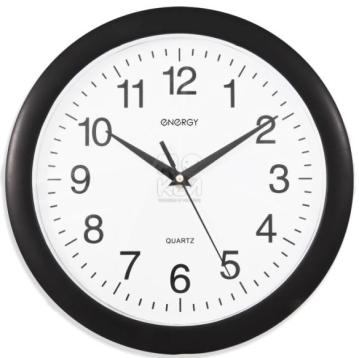 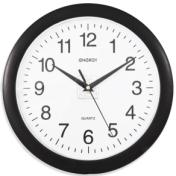 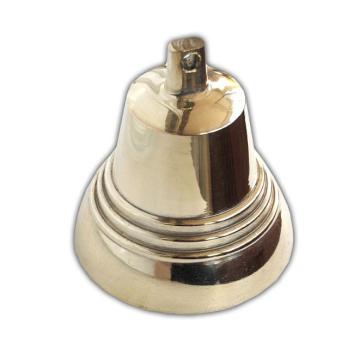 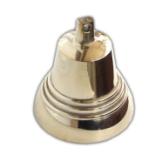 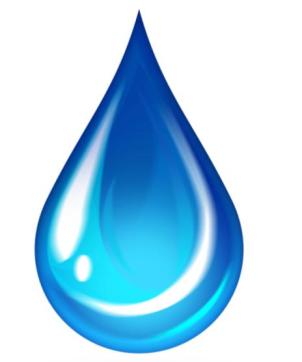 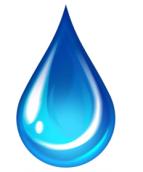 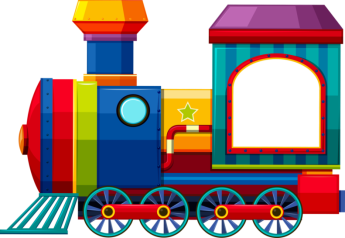 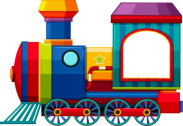 